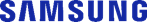 2020. 09. 08 (화)수  신 : 고려대학교 디자인 담당자 귀하제  목 : '20년 하반기 삼성전자 온라인 채용 설명회 안내         귀교의 무궁한 발전을 기원합니다.         삼성전자 디자인경영센터에서 아래와 같이 '20년 온라인 채용 설명회         'Here, Samsung Designers' 영상을 Youtube에 업로드 하였으니

귀교의 우수한 학생들이 시청할 수 있도록 학내 공유 및 안내를

요청 드립니다.- 아      래 -1. 개요 : 삼성전자 디자인경영센터 주관‘Here, Samsung Designers’를 통해
신입공채 지원자를(디자인 직군) 대상으로 삼성전자 디자인 및
당사 디자이너 인재상 소개
2. 일시 및 장소3. 기 타    - 관련 문의는‘Here, Samsung Designers’ T/F 담당자에게 연락 부탁드립니다.(sookyung.kim@samsung.com 김수경 / knock.kim@samsung.com 김기현)- 이 상 -행사 안내 요청사항□ 'Here, Samsung Designers' 영상을 학내에 안내해 주셔서 진심으로 감사드립니다. □ 학부/학과/전공 내 커뮤니티의 특성에 따라 첨부된 포스터 파일 및 영상 링크   업로드 및 공유를 요청드립니다.□ 이미지는 총 2장으로 순서대로 업로드해주시면 됩니다. (표지 > 본문)□ 업로드 시, 이미지와 함께 아래의 텍스트를 첨부해주시면 감사하겠습니다."삼성전자 디자이너 6인의 Real Talk"3년차부터 20년차까지,
다채로운 사업부, 그리고 다양한 디자인 직군의
삼성전자 디자이너들의 이야기를 담았습니다.치열하게 고민하고,
넓은 시야로 세상을 긍정하며
매일의 성장을 반복하는 삼성전자 디자이너. 6인의 디자이너가 바라보는 삼성전자의 디자인을
'Here, Samsung Designers'에서 확인해보세요.
https://youtu.be/0_oFDvwWAlU삼성전자 신입 디자이너 채용
20.09.07~20.09.14 17:00 까지

※ 본 영상의 저작권은 삼성전자에 있으며, 무단 수정 및 배포를 금지합니다.□ 커뮤니티 업로드 시, 이미지가 잘 보이지 않는 등 문제가 있으실 경우에는   이메일을 통해 문제사항 알려주시면 조치하겠습니다.영상 명칭영상 링크‘Here, Samsung Designers’2020년 9월 7일(월) 업로드
https://youtu.be/0_oFDvwWAlU